Филиал отделение дополнительного образования «Лидер» государственного бюджетного общеобразовательного учреждения Самарской области средняя общеобразовательная школа с. Девлезеркино муниципального района Челно-Вершинский Самарской областиСамарская область, Челно-Вершинский район, село Челно-Вершины, улица Советская, 35филиал отделение дополнительного образования «Лидер» ГБОУ СОШ с. Девлезеркино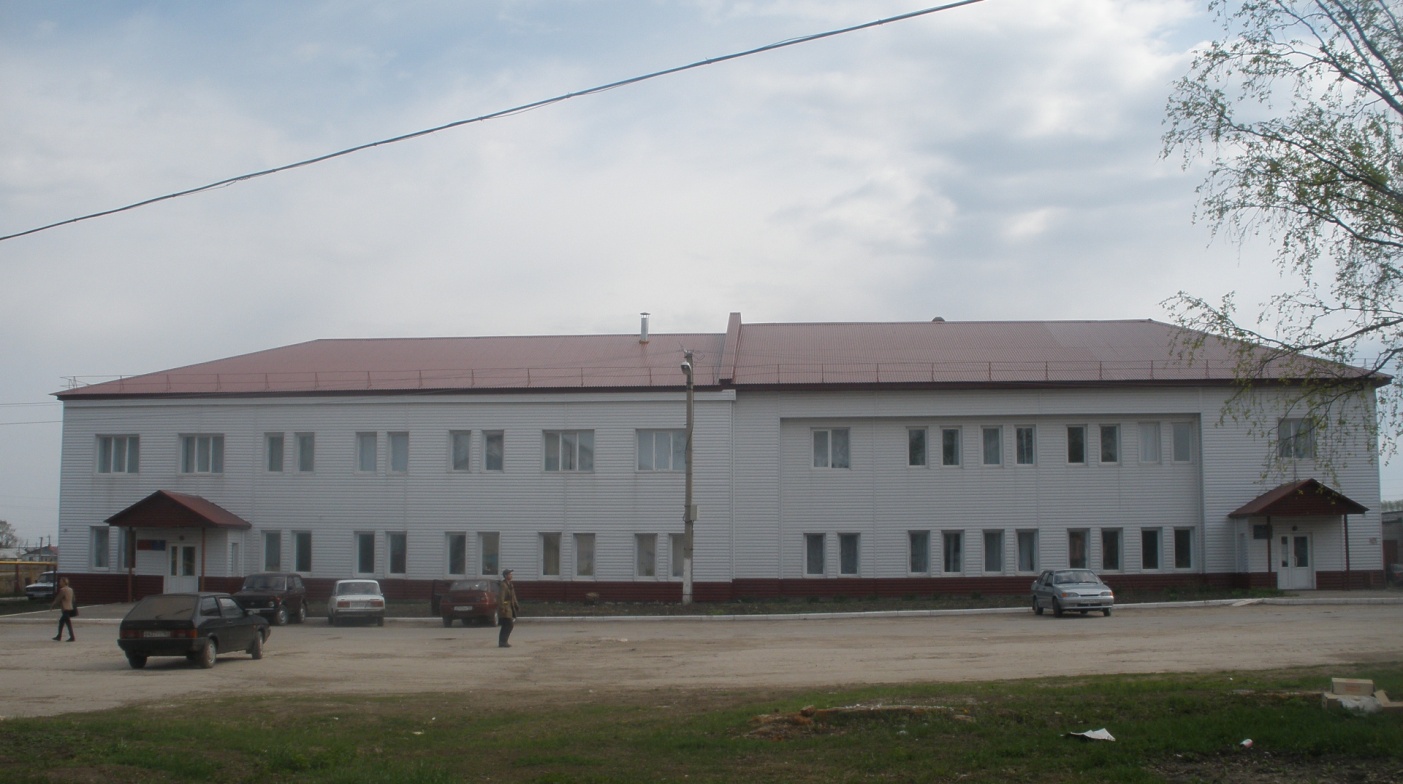 Фасад здания  филиала отделение дополнительного образования «Лидер» ГБОУ СОШ с. Девлезеркино 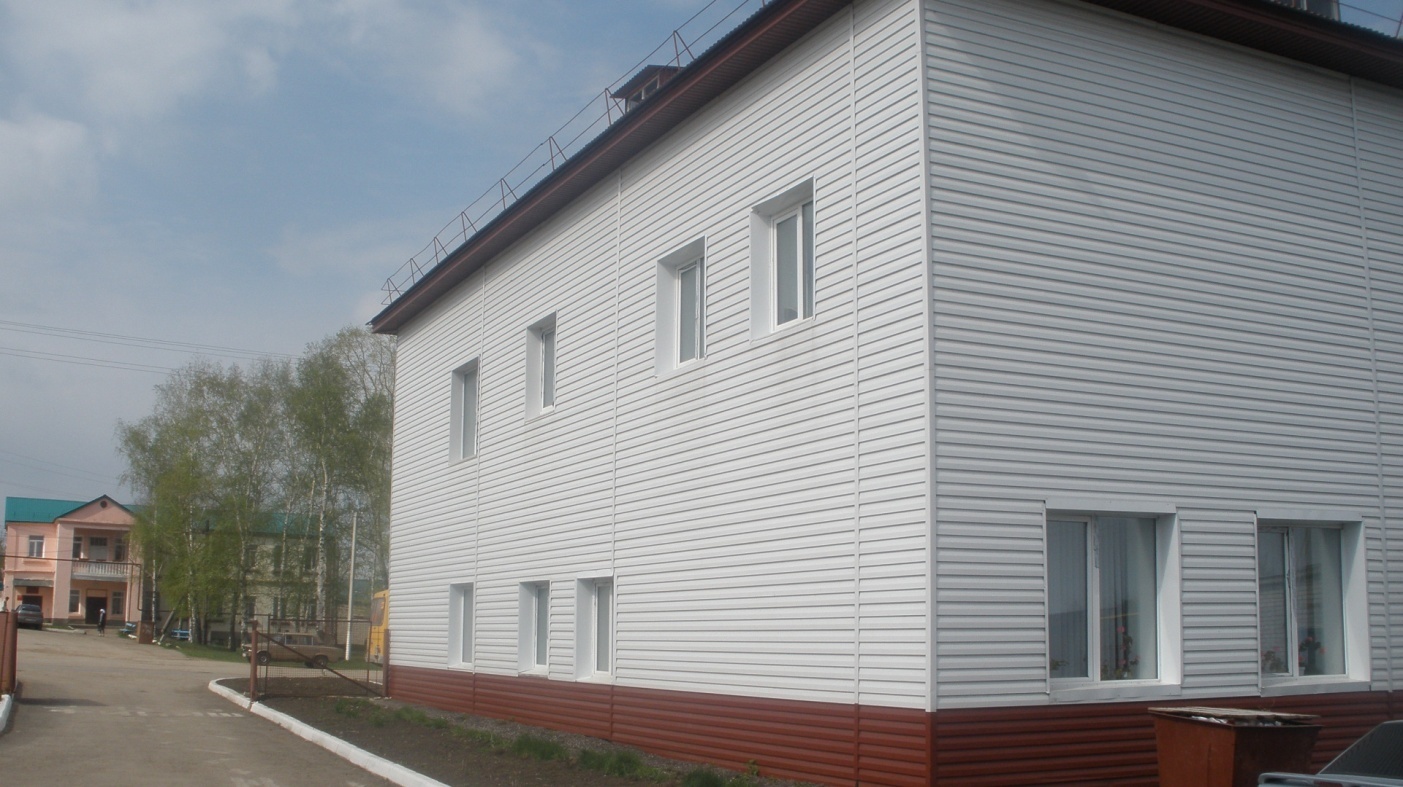 Правая сторона здания филиала отделение дополнительного образования «Лидер» ГБОУ СОШ с. Девлезеркино Директор ГБОУ СОШ с. Девлезеркино                            Е.А. Беловфилиал отделение дополнительного образования «Лидер» ГБОУ СОШ с. Девлезеркино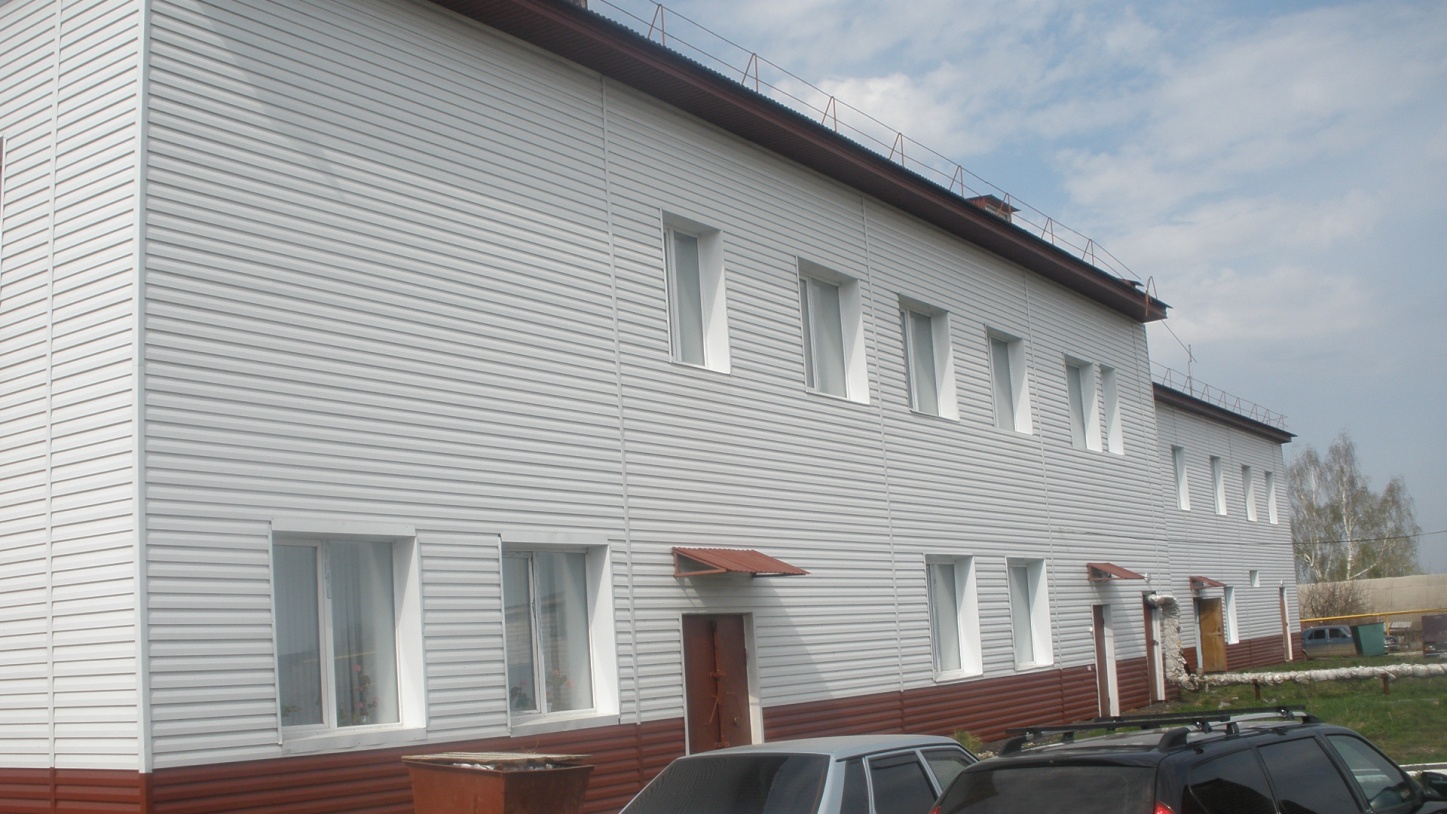 Тыльная сторона филиала отделение дополнительного образования «Лидер» ГБОУ СОШ с. Девлезеркино 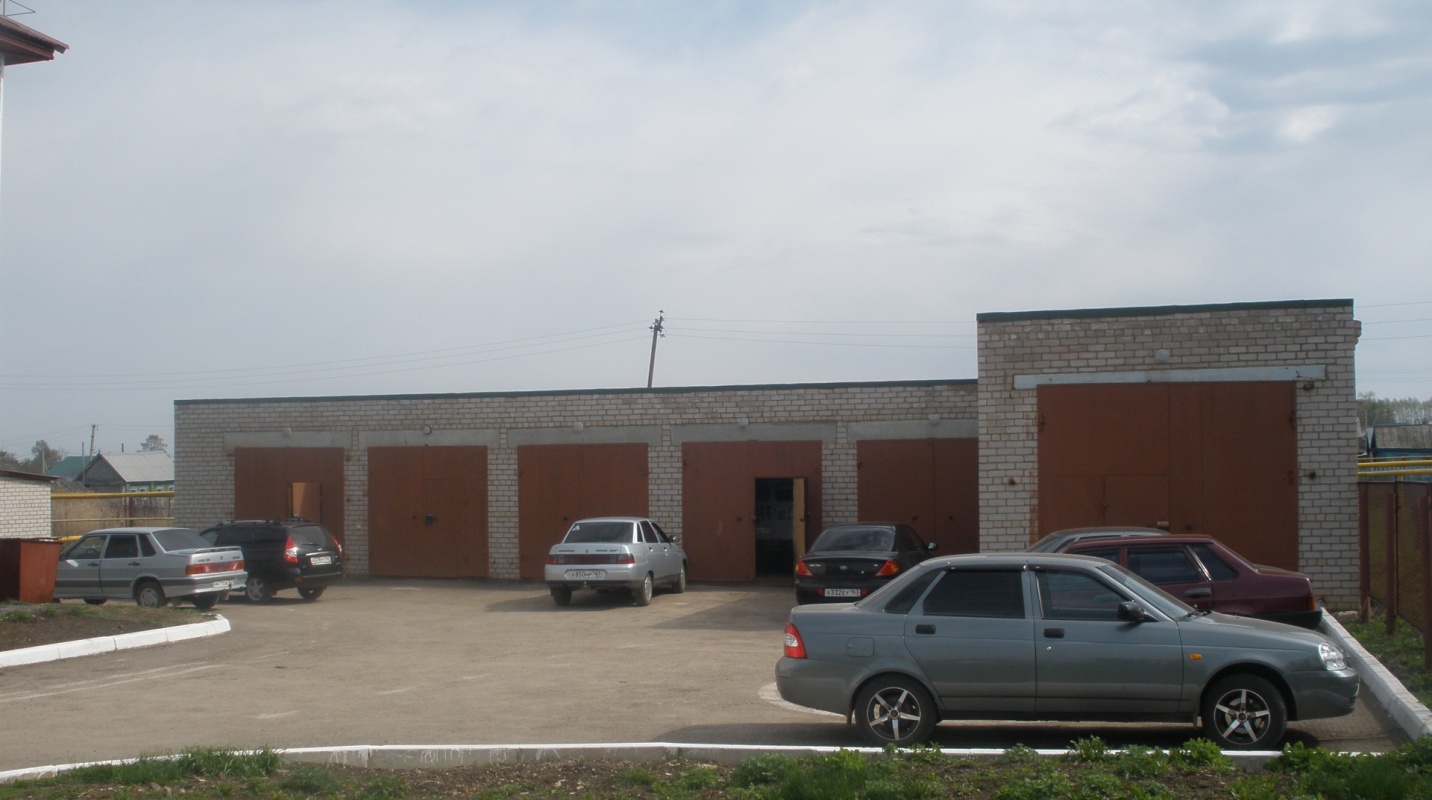 Гаражи филиала отделение дополнительного образования «Лидер» ГБОУ СОШ с. Девлезеркино Директор ГБОУ СОШ с. Девлезеркино                            Е.А. Белов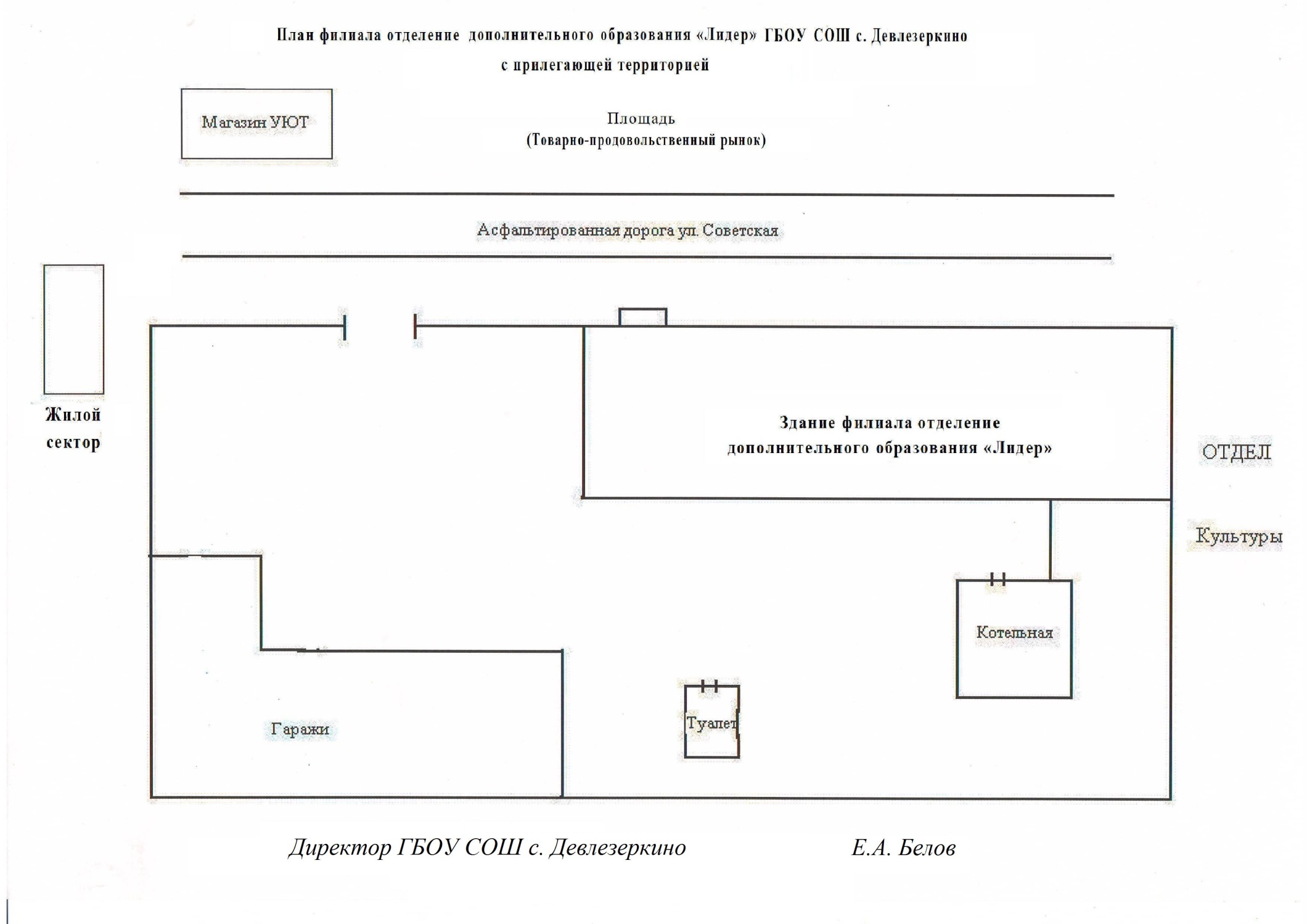 Экспликация первого этажа филиала отделение дополнительного образования «Лидер» ГБОУ СОШ с. Девлезеркино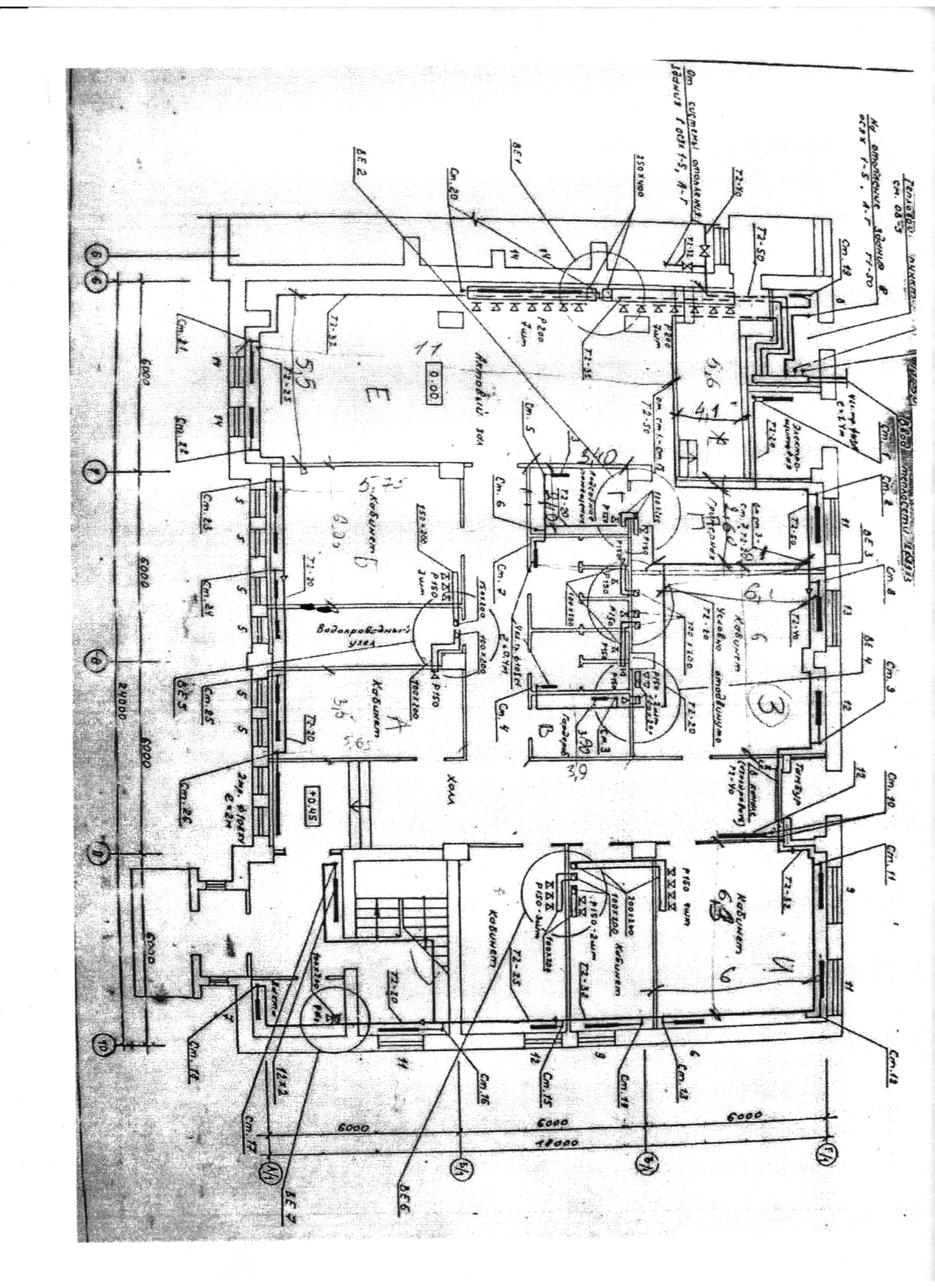 Директор ГБОУ СОШ с. Девлезеркино                                 Е.А. БеловЭкспликация второго этажа филиала отделение дополнительного образования «Лидер» ГБОУ СОШ с. Девлезеркино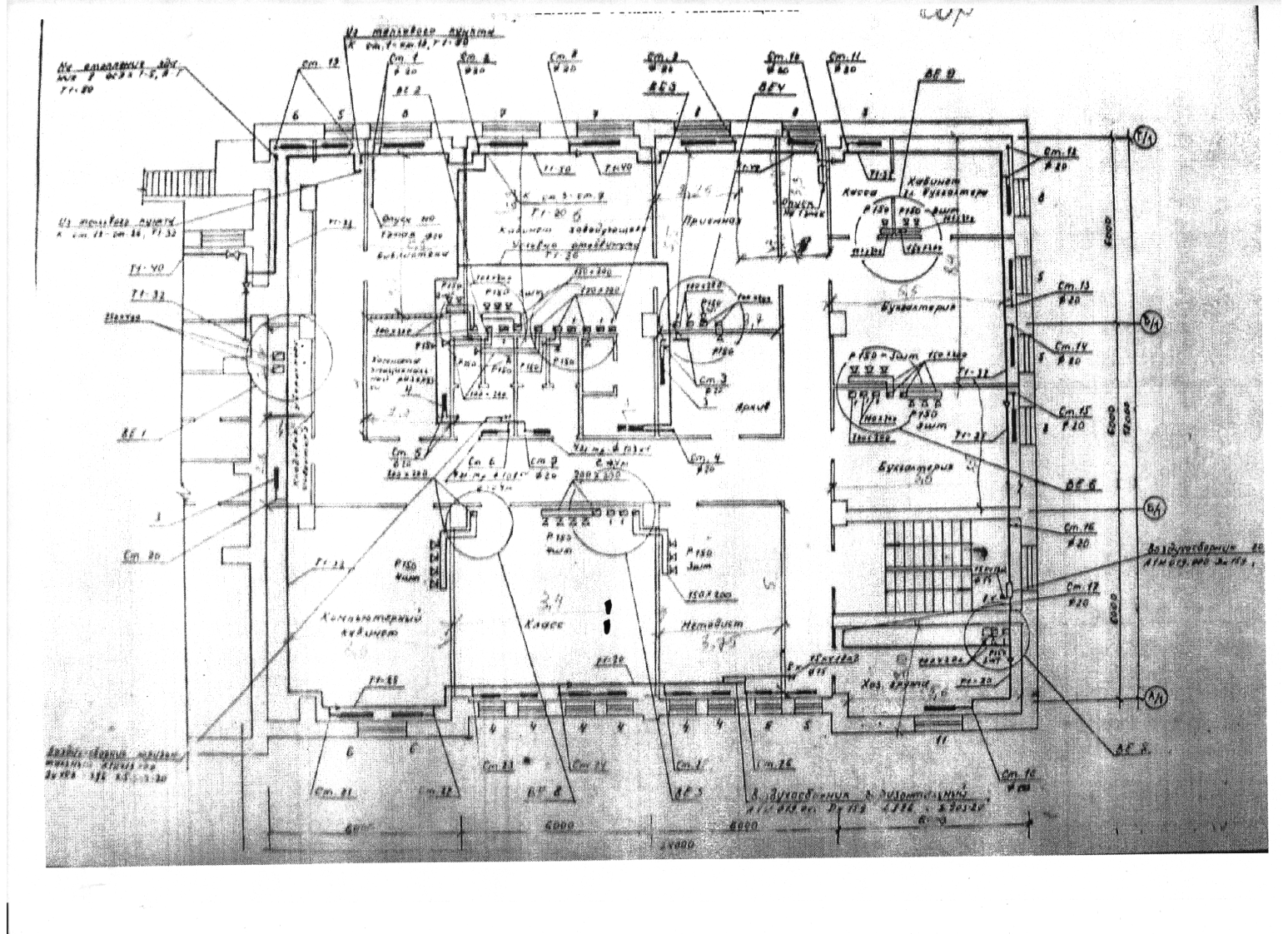 Директор ГБОУ СОШ с. Девлезеркино                                 Е.А. Белов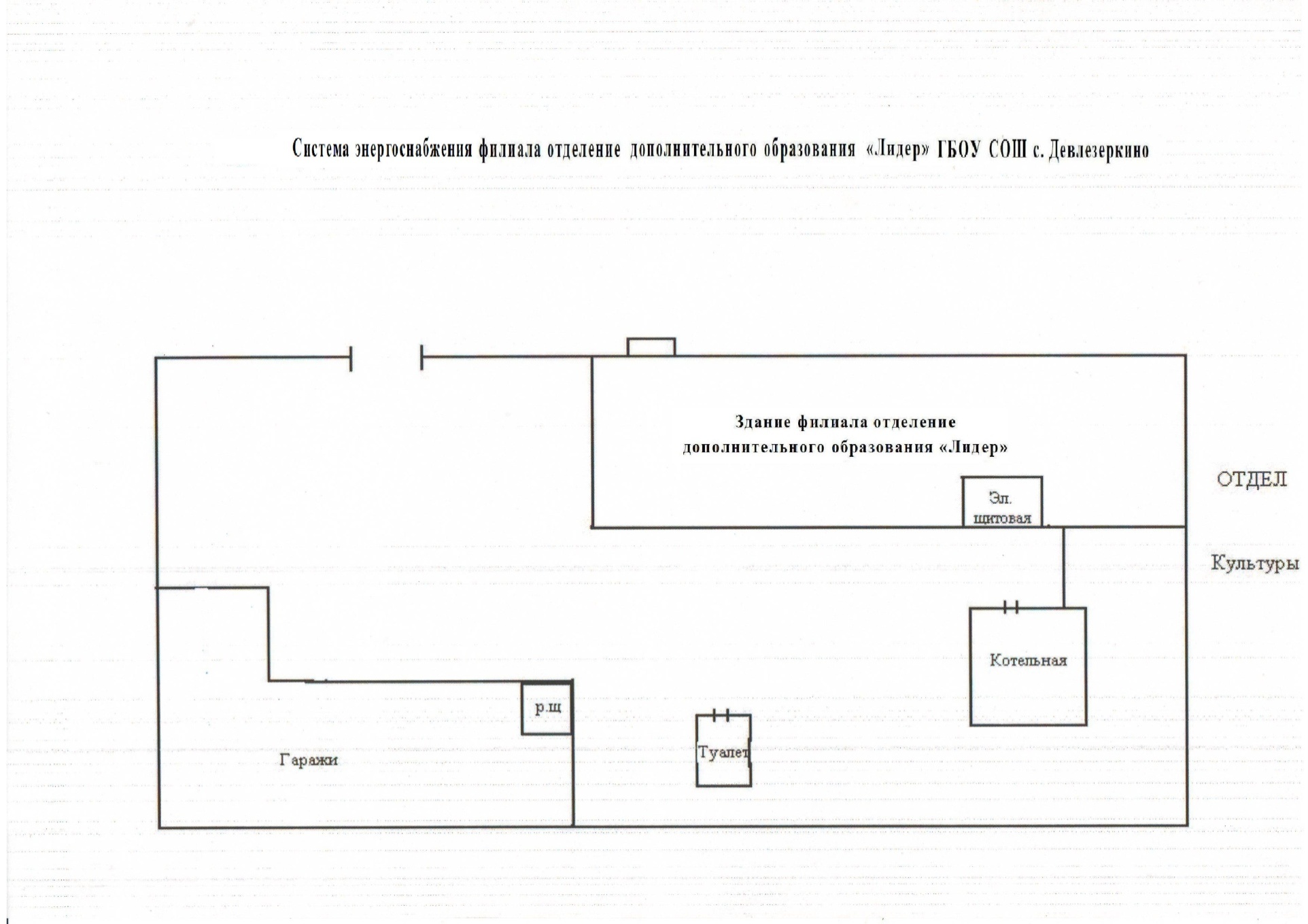 	2.3.Наименование объекта2.3. Филиал отделение  дополнительного образования «Лидер» государственного  бюджетного общеобразовательного учрежденияСамарской области средней общеобразовательной  школы с. Девлезеркино муниципального районаЧелно-Вершинский Самарской области2.3.1. Местонахождение объекта (фактический адрес)446840, Самарская область, Челно-Вершинский район, с. Челно-Вершины, ул. Советская, д. 352.3.2. Разрешение объекта по отношению к транспортным коммуникациям:Трасса М5 Уфа – Москва 73 км - наименование ближайшей железнодорожной станции и расстояние от неё (км)Ж.д. станция ЧЕЛНА,   2 кмНаименование ближайшего аэропорта (военного аэродрома, вертолетной площадки) и расстояние от него (км)Аэропорт Курумоч,   164 км - наименование ближайшего речного порта и расстояние от него (км)Речной порт САМАРА 190 км2.3.3.Форма собственностиГосударственная2.3.4.Режим работы:Пятидневная рабочая неделя с понедельника по пятницу  включительно, выходные: суббота, воскресенье- первая учебная сменас 8.00 до 16.00 (по расписанию занятий)- вторая учебная сменанет- внешкольная работас 15.00 до 20.00 (по плану)2.3.5.Количество учебных смен и численность учащихся по сменам ( в здании. В том числе внешкольная работа).Одна учебная смена:Первая -60Внешкольная работа – от 30 до 35  в зависимости от проводимых мероприятий2.3.6.Численность работников (в здании, в наибольшей смене.)от 10 до  40  чел. 2.3.7.Максимально возможное количество людей единовременно находящихся в здании, чел.до 150 чел. (при проведении массовых мероприятий)2.3.8.Наличие арендаторовНет2.3.9.Посещаемость объектаЧисленность посетителей (кроме обучающихся и работников учреждения) составляет от 0 до 75 чел. Ежедневно (представители надзорных и контролирующих органов, родители воспитанников).2.3.10Параметры здания:Количество этажей2 (два)Периметр здания89 мПлощадь здания (общая), кв.м775,5 кв. м2.3.11.Наличие инженерно-технических систем охраны здания:Систем видеоконтроля (видеонаблюдения)НетСистем контроля доступа в здание (указать тип, охраняемые помещения)Пропускной режим в здание осуществляет технический персонал ( 1 человек) Охранной сигнализации (указать тип, охраняемые помещения)Нет2.3.12.Параметры прилегающей территории:Площадь, кв.м6650 кв. мПериметр, м152 мКраткая характеристика местности в районе расположения объекта (рельеф, прилегающие лесные массивы, возможность скрытого подхода к объекту)Фасад здания выходит непосредственно  на ул. Советская.  Въездные ворота внутреннего двора( 3,9*1,5м) выходят на улицу Советскую. Скрытого подхода нетНаличие ограниченных зон подъезда автотранспорта к объектуФасад здания выходит на проезжую часть ул. Советская. Ограничительные зоны подъезда автотранспорта к объекту отсутствуют.2.3.13Инженерно-технические средства охраны территории:Обеспечение ограничения стоянки автотранспорта на расстоянии до 25м. до объекта образованияНетСведения об оборудовании ограждения дополнительными защитными средствами (колючая проволока, шины и т.п.)НетТехнические средства обнаружения и сигнализации периметра, их характеристикаНетНаличие системы видеоконтроля периметра прилегающей территорииНетКонтрольно-пропускные пункты для прохода воспитанников, работников и посетителей, проезда автотранспорта, оборудование их  техническими средствами контроляПропускной режим в здание осуществляет технический персонал (1 человек).2.3.14Организационная основа охраны объекта:Подразделение вневедомственной охраны МВД, службы безопасности объекта, частное охранное предприятие (наименование, адрес, номер, дата выдачи и срок действия лицензии, телефон руководителя)НетЧисленность охраны (количество вахтеров, охранников в смене: в рабочее и внерабочее время)В рабочее время – 1 технический персонал, в нерабочее время – 1 сторожХарактеристика группы быстрого реагирования или тревожной (резервной) группы (численность, вооружение, время прибытия)НетМестоположение и оборудование караульного помещения (центрального пункта охраны или др.)Нет2.3.15Организация системы связи:Наличие телефонной проводной связиИмеется 2 телефонных номера от АТС. Всего установлено 3 телефонных аппарата.Наличие телефонных аппаратов (приставок) с функцией автоматического определения номера (АОН)1 аппарат с функцией АОН установлен в кабинете руководителя, тел. 8(84651)2-26-40. Определяются номера звонивших абонентов  с городских и мобильных телефонов. Имеется функция автоответчика.Наличие системы тревожной связи (кнопок сигнализации) с подразделениями вневедомственной охраны МВД или группами реагирования ЧОПНетНаличие системы громкоговорящей связи оповещения о пожаре в составе АПСНетНаличие системы громкоговорящей связи оповещения о ЧС с микрофонамиНетПорядок оповещения должностных лиц объектаВ случае чрезвычайной ситуации (происшествия) оповещение должностных лиц учреждения осуществляется техническим персоналом (ночью – сторожем) здания по телефонам (служебным, домашним, мобильным): - руководителя; - заведующего по хозяйственной части.2.3.16Краткая характеристика систем жизнеобеспечения (планы, схемы систем прилагаются):Система энергоснабженияЭлектроснабжение здания осуществляется от щита учета с низким напряжением (380 вольт). Подвод осуществлен подземным кабелем от щита учета. Вводное распределительное устройство и находится в помещении электрощитовой в здании филиала.( См. Схему системы энергосбережения). Системы аварийного (резервного) электроснабжения здания нет.Система водоснабжения и канализацииВодоснабжение здания осуществляется от центрального водоснабжения. (см. Схему системы водоснабжения и канализации). Система отопления (теплоснабжения)Системы централизованного газоснабжения в здании нет. Газовые баллоны не используются. (см. Схему систему теплоснабжения)Система газоснабженияМини котельная 6 м от здания (см. Схему системы теплоснабжения)Система вентиляции и кондиционированияСистема вентиляции здания – естественная, осуществляемая через самопроизвольные вытяжные каналы, установленные под потолочным перекрытием.Другие инженерные коммуникацииНет